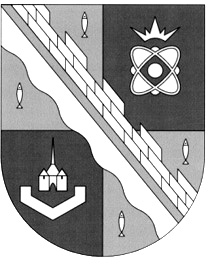 администрация МУНИЦИПАЛЬНОГО ОБРАЗОВАНИЯ                                           сосновоборский городской округ ЛЕНИНГРАДСКОЙ ОБЛАСТИПОСТАНОВЛЕНИЕот 23/08/2013 № 2134О внесении изменений в постановление администрацииСосновоборского городского округа от 26.03.2013 №818	Во исполнение областного закона от 16 июля 2013 года № 53-оз «О внесении  изменений в областной закон 11 марта 2008 года № 14-оз «О правовом регулировании муниципальной службы в Ленинградской области», администрация Сосновоборского городского округа                 п о с т а н о в л я е т:1. Внести в Положение  «О проверке достоверности  и  полноты сведений  о доходах, об имуществе и обязательствах имущественного характера, представляемых гражданами, претендующими на замещение должностей муниципальной службы, включенных в соответствующий перечень, муниципальными служащими, замещающими указанные должности, достоверности и полноты сведений, представляемых гражданами при поступлении на муниципальную службу в соответствии с нормативными правовыми актами Российской Федерации, соблюдения муниципальными служащими ограничений и запретов, требований о предотвращении или об урегулировании конфликта интересов, исполнения ими обязанностей, установленных федеральным законом от 25 декабря 2008 года № 273-ФЗ «О противодействии коррупции» и другими нормативными правовыми актами Российской Федерации», утвержденного постановлением администрации Сосновоборского городского округа от 26.03.2013 года следующие изменения и дополнения:	1.1. .Подпункт 3 пункта 11. Положения после слов «работы (службы)» дополнить словами «,вид и реквизиты документа, удостоверяющего личность».	1.2.  Пункт 12.  дополнить подпунктом 4 следующего содержания:	«4) указывается идентификационный номер налогоплательщика (в случае направления запроса в налоговые органы Российской Федерации)».	2. Пресс-центру администрации (Арибжанов Р.М.) разместить настоящее постановление на официальном сайте Сосновоборского городского округа в разделе «Муниципальная служба», подраздел «Противодействие коррупции», папка «Нормативные- правовые акты».	3. Постановление вступает в силу с момента подписания.	4. Контроль за исполнением настоящего постановления возложить на заместителя главы администрации по безопасности и организационным вопросам Калюжного А.В. Глава администрацииСосновоборского городского округа					             	В.И.Голиковисп. Губочкина Т.Н. тел. 2-90-79; СЕСОГЛАСОВАНО: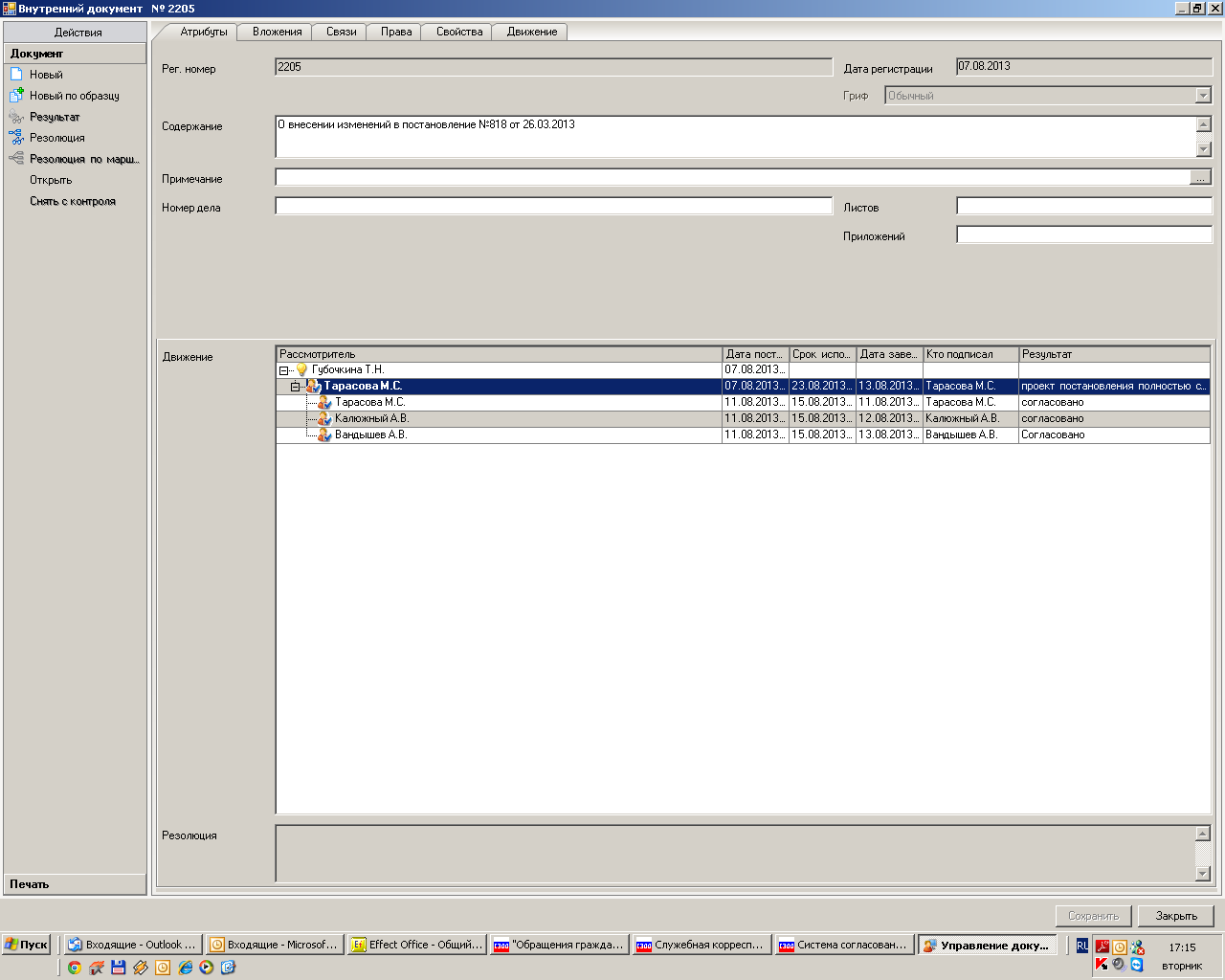 Рассылка:                                                                           Отдел кадров, КФ, КСЗН, КО, КУМИ, СД